Extended Day Enrollment 2018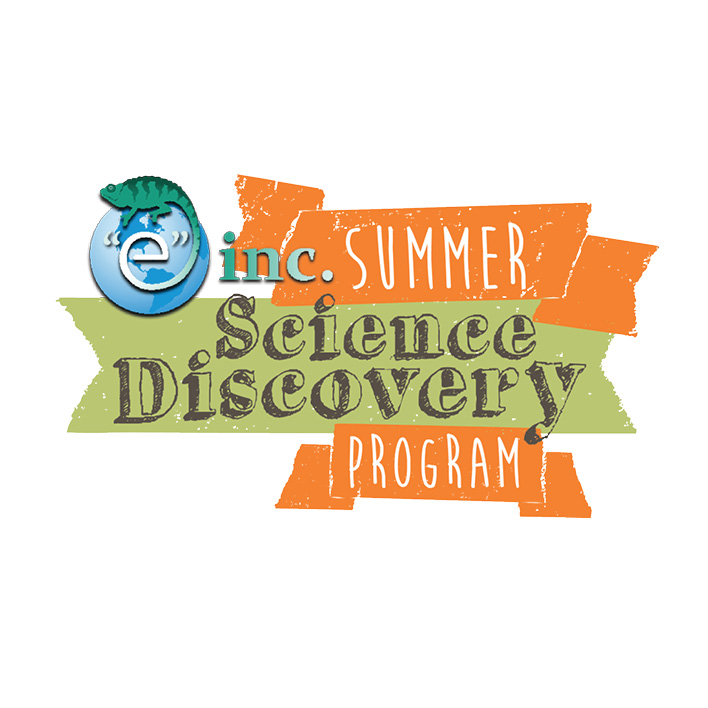 Child’s Name: ___________________________________________Name of Adult Picking Up 1: _______________________________________Phone: _______________________________________Name of Adult Picking Up 2: _______________________________________Phone: _______________________________________Week 1Mon8/20Tues8/21Wed8/22Thurs8/23Fri8/24Total Cost($15/day/child)# of childrenWeek 2Mon8/27Tues8/28Wed8/29Thurs8/30Fri8/31Total Cost($15/day/child)# of children